Ознакомление дошкольников с миром насекомых.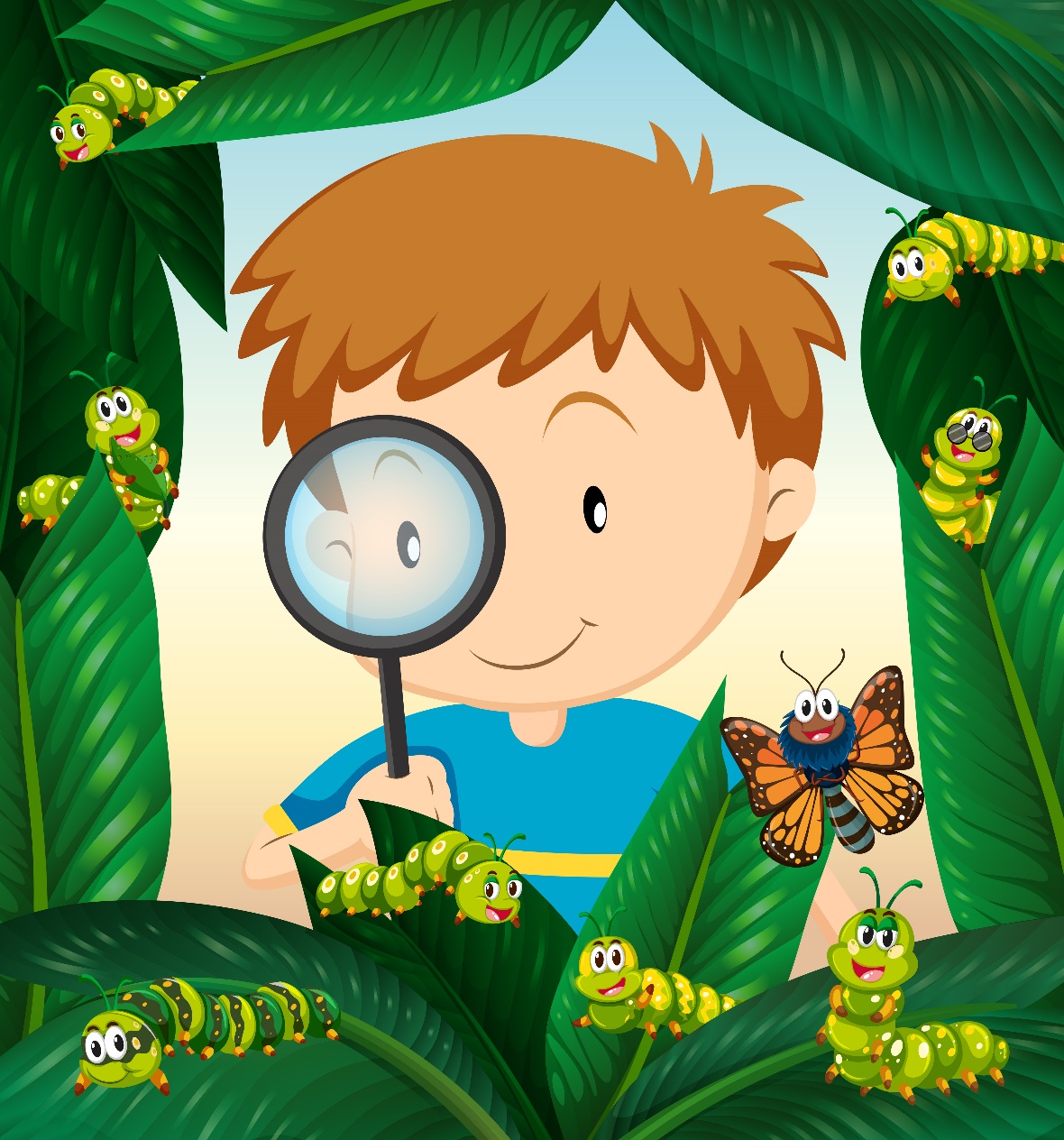 В образовательном процессе мы знакомим детей с разными природными явлениями и учим детей наблюдать за изменениями в природе. Но вот наступает лето и появляются различные насекомые, т. е. новый мало знакомый детям объект для наблюдения – насекомые. Они привлекают своим внешним видом взгляды окружающих и вызывают неподдельный интерес у детей. Расширяя знания об окружающем мире, у детей будет развиваться память, речь, эмоциональность и чувственность, воспитывается доброта, отзывчивость и желание бережно относиться к окружающему миру. Мы, взрослые должны постараться научить наших детей любить и заботиться о природе, отвечать на тысячу вопросов наших почемучек. Что можно рассказать детям о насекомых? Детям можно рассказать: - как передвигаются насекомые: умеют ползать, ходить, летать, плавать, прыгать и бегать. - как питаются насекомые: они едят молодые побеги, листья, стебли. Могут есть созревшие плоды, опавшие листья. Жуки-точильщики едят древесину и кору деревьев. Насекомые-хищники охотятся на других насекомых. Пчёлы, бабочки, мухи любят лакомиться медовым нектаром и цветочной пыльцой, таким образом опыляют растения. - как спасаются от врагов: спасаются от врагов насекомые защитной окраской и поведением. В природе всё взаимосвязано и без насекомых не могли бы существовать насекомоядные птицы. Насекомые являются пищей для ящериц, летучих мышей. - кузнечики и гусеницы, сидят неподвижно в траве или на листьях и остаются незаметными; - некоторые насекомые напоминают свёрнутые в трубочки сухие листья, веточки, сучки; - на крыльях бабочек имеются яркие пятна, которые при резких, неожиданных взмахах отпугивают врагов; - многие насекомые имеют острое жало, которым они прокалывают кожу и впрыскивают яд. Они окрашены в жёлтые и чёрные цвета, например: оса, пчела, шмель. Птицы и звери знают об этом и предпочитают их не трогать. Но некоторые безобидные мухи взяли такую же окраску и тем самым защищаются. - есть насекомые, которые выпускают едкую жидкость и отпугивают птиц, например: божья коровка; - гусеницы бабочек шелкопряда покрыты густыми волосками и птицы не любят их есть, за исключением кукушки. - как приносят пользу: - пчёлы собирают нектар и получается вкусный, полезный мёд; - бабочки тутового шелкопряда дают людям тончайшие нити, из которых получают очень тонкую ткань; - муравьи уничтожают тлей и других вредных насекомых, разносят по лесу семена растений. Природа дарит нам красоту, оценить и постичь которую мы помогаем нашим детям. Рассказывая и показывая интересные факты из жизни насекомых, мы помогаем узнать много нового и интересного, расширяем знания об окружающем мире. Воспитывайте любовь к природе и бережное к ней отношение!